Work ExperienceServer – Tanja’s Kitchen – New York, NY2014 to PresentSerI was responsible for providing the best dining experience for all customers. Clean appearance, smiles, great attitude, attention to detail, strong work ethic and determination is how I go about my work days.Copyright information - Please read© This Free Resume Template is the copyright of Hloom.com. You can download and modify this template for your own personal use to create a resume for yourself, or for someone else. You can (and should!) remove this copyright notice (click here to see how) before sending your resume to potential employers.You may not distribute or resell this template, or its derivatives, and you may not make it available on other websites without our prior permission. All sharing of this template must be done using a link to http://www.hloom.com/resumes/. For any questions relating to the use of this template please email us - info@hloom.com
Lisa Watson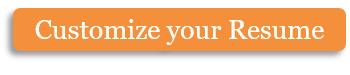 
Lisa WatsonIndianapolis, IN 46252Phone: 254-635-6532Email: lishabunch@example.comSkype: lisha.bunch15Indianapolis, IN 46252Phone: 254-635-6532Email: lishabunch@example.comSkype: lisha.bunch15ObjectiveObjectiveI am organized, hardworking, disciplined, motivated, energetic, and dedicated individual who can serve clients in a professional and pleasant manner.I am organized, hardworking, disciplined, motivated, energetic, and dedicated individual who can serve clients in a professional and pleasant manner.EducationEducationPrime Model High School2009 – currentMathematicsFoods & NutrientsPhysical Health EducationPsychologyGeographyPassPassPassPassPassRelated SkillsRelated SkillsCapable of work in a challenging and busy environmentOutstanding oral and written communication skillsFast LearnerGreat multitaskerFix-it attitudeReliableVery personableDetail orientedCapable of work in a challenging and busy environmentOutstanding oral and written communication skillsFast LearnerGreat multitaskerFix-it attitudeReliableVery personableDetail oriented